PROGETTO “DaFF:Da ferite a feritoie. Strategie di coping e resilienza - 2023”CODICE PROGETTO PTCSU0024823011546NMTXPRESSO L’ENTE ASSOCIAZIONE CENTRO DI ACCOGLIENZA PADRE NOSTRO – ONLUSLa pubblicazione del calendario sul sito HA VALORE DI NOTIFICA DELLA CONVOCAZIONE ed i candidati che, pur avendo presentato la domanda, non si presentano al colloquio nei giorni stabiliti senza giustificato motivo, sono ESCLUSI DALLA SELEZIONE per non aver completato la relativa procedura.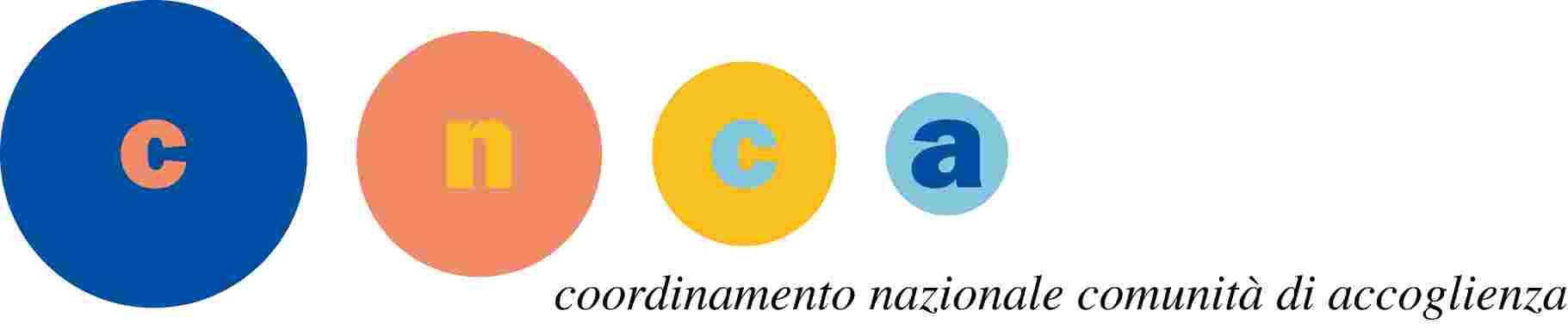 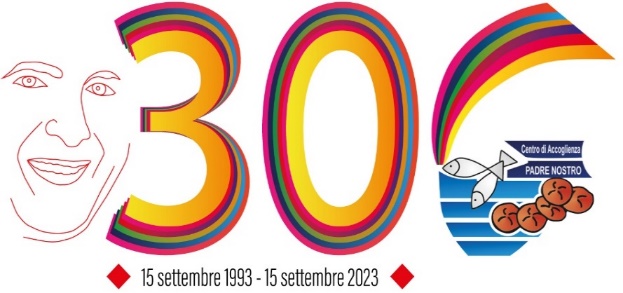 Centro di Accoglienza Padre Nostro - Onlusfondato dal Beato Giuseppe Puglisiil 16 luglio 1991Eretto in Ente MoraleCon D.M. del 22.09.1999N.DataLuogoOrario convocazioneCognomeNomeNote120/03/2024Palermo, Via San Ciro n. 6 14.30ALFANOAURORA MARIA220/03/2024Palermo, Via San Ciro n. 6 14.30BILLITTERIANNA320/03/2024Palermo, Via San Ciro n. 6 14.30CARAVAGLIACRISTIAN420/03/2024Palermo, Via San Ciro n. 6 14.30D'ALESSANDROMARIA ROSALIA520/03/2024Palermo, Via San Ciro n. 6 14.30D'ANTONIDANIELE620/03/2024Palermo, Via San Ciro n. 6 14.30FAULISIGAIA720/03/2024Palermo, Via San Ciro n. 6 14.30LICCIARDIFLORA ROSA820/03/2024Palermo, Via San Ciro n. 6 14.30SCHIMMENTIMATTIA920/03/2024Palermo, Via San Ciro n. 6 14.30SPEDALEEMMANUEL1020/03/2024Palermo, Via San Ciro n. 6 14.30STAGNOALESSANDRO1120/03/2024Palermo, Via San Ciro n. 6 14.30VISALLICHIARA1220/03/2024Palermo, Via San Ciro n. 614.30SELVAGGIOGIUSEPPINA